МУНИЦИПАЛЬНОЕ БЮДЖЕТНОЕ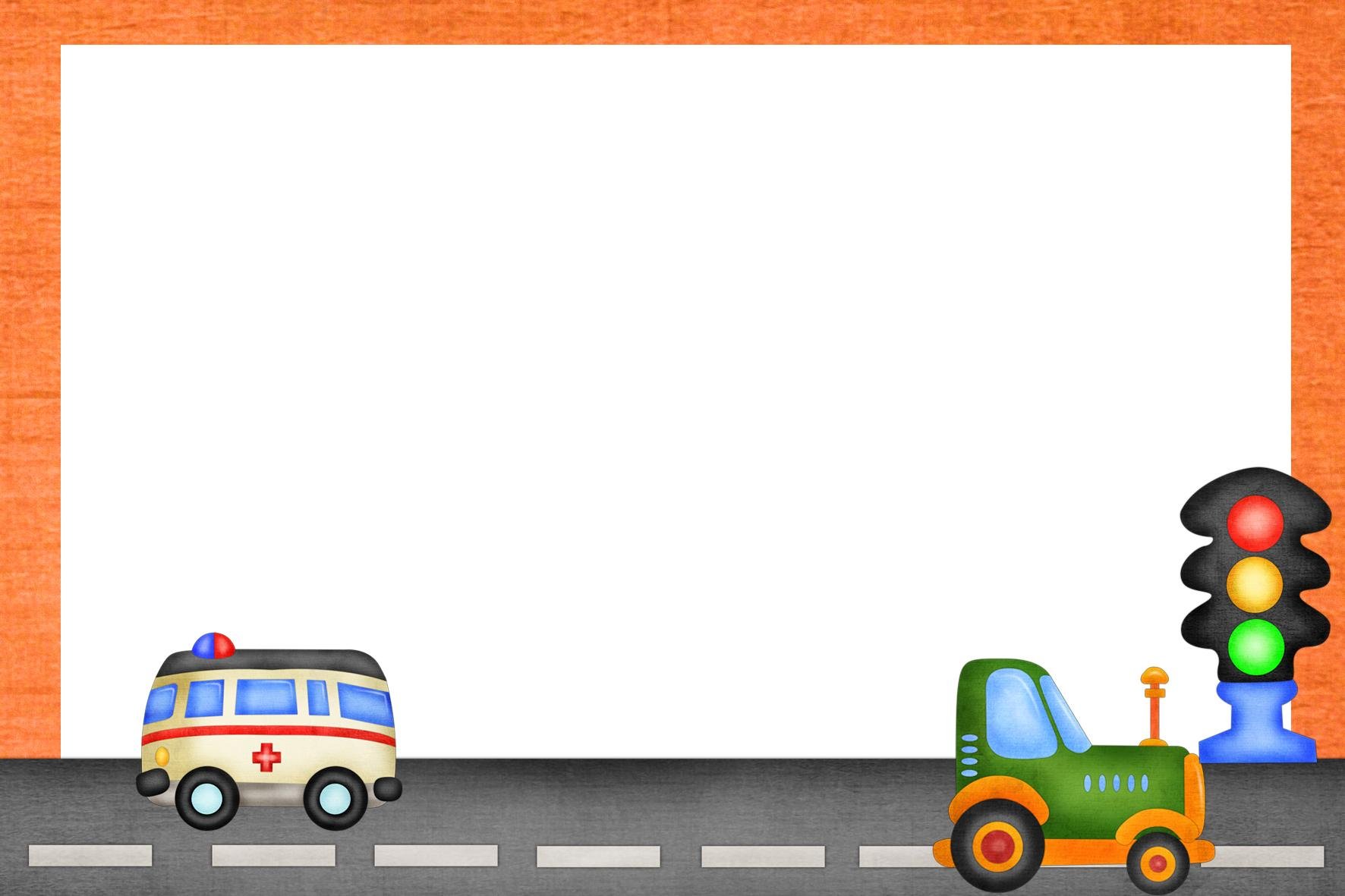 ДОШКОЛЬНОЕ ОБРАЗОВАТЕЛЬНОЕ УЧРЕЖДЕНИЕДЕТСКИЙ САД № 39 МУНИЦИПАЛЬНОГО ОБРАЗОВАНИЯТИМАШЕВСКИЙ РАЙОН                                                                                                                                 ПРОЕКТпо теме: «Безопасное лето. ПДД»Средняя группа.Воспитатель: Бондаренко Т.А.                                           ПРОЕКТ  по теме: «Безопасное лето. ПДД» (средняя группа)Проект по формированию у детей среднего дошкольного возраста навыков безопасного поведения на дороге.Тематика проекта: информационный.Продолжительность проекта: среднесрочный май - июнь.Вид проекта: групповой, фронтальный.Участники проекта: воспитатели, дети, родителиАктуальность проекта: По статистике, чаще всего причиной дорожно-транспортных происшествий становятся сами дети. Дети очень динамичны и в то же время рассеяны, не умеют предвидеть опасность, правильно оценить расстояние до приближающегося автомобиля, его скорость и свои возможности. Дети дошкольного возраста — это особая категория пешеходов. Ответственность за воспитание грамотных и адекватных участников дорожного движения возлагается на родителей и воспитателей. Учитывая особую значимость работы в данном направлении, и то обстоятельство, что детский сад является самой первой ступенью в системе непрерывного образования, в тесном сотрудничестве с родителями мы организовали проектную деятельность по теме «Дорога безопасности».Цель: формирование навыков безопасного поведения детей на дорогах.Задачи:Расширять представления детей об окружающей дорожной среде и правилах дорожного поведения.Развивать способность практически применять полученные знания в дорожно-транспортной среде.Формировать культуру поведения в условиях дорожного движения.Формировать у детей самооценку, самоконтроль и самоорганизацию в сфере дорожного движения.Уточнить и закрепить знания о различных видах транспорта.Развивать творческие способности у детей.Активизировать совместную деятельность родителей и детей.Предполагаемый результат:Сформировать у детей в соответствии с возрастом элементарных знаний и представлений по теме «Правила Дорожного Движения»:Сформировать навыков культуры поведения на улице и в общественном транспорте;Обогащение предметно-развивающей среды по ПДД в группе;Внедрение проектной деятельности в практику работы группы;Повышение заинтересованности родителей в проблеме обучения детей дорожной грамоте, и безопасному поведению на дороге;Активизация совместной деятельности детского сада и семьи в вопросах безопасности.Приложение № 1Картотека бесед по ПДД Картотека бесед поПДД в детском садуБеседа с детьми «Где можно играть?»Цель: Формировать представление дошкольников о безопасности на улицах и дорогах. Убедить детей в опасности проведения игр на проезжей части улицы (дороге). Объяснить, почему нельзя играть на улице и дорогах. Обозначить места для игр и катания на самокатах, детских велосипедах, лыжах, санках и коньках.Словарь: опасность, дисциплина.Ход беседы: Правил дорожныхНа свете немало.Все бы их выучитьНам не мешало,Но основное изПравил движенияЗнать, как таблицуДолжны умножения.На мостовой – не играть,Не кататься,Если здоровым ты хочешь остаться!Игровое упражнение «Самокат»Самокат! Самокат!Самокат, очень рад!Сам качу, сам качуСамокат, куда хочу! (одну ногу дети сгибают в колене слегка пружиня, другой ногой они имитируют движения отталкивания, как при езде на самокате, при этом нога как бы скользит, но не касается пола).Воспитатель напоминает ребятам, что играть на мостовой очень опасно. Кататься на коньках нужно только на катках; на лыжах и санках - в парках, в скверах, на стадионах; на велосипеде и самокатах – только в специально отведенных для этого местах. Выезд на велосипедах и на самокатах на улице строго запрошен. Играть следует на спортивных площадках и стадионах. Нельзя играть в снежки, футбол и другие игры на тротуарах и проезжей части улицы или дороги – это мешает пешеходам и движению транспорта.Физкультминутка «Автомобили»: Едем, едем, долго едем,Очень длинен этот путь.Скоро до Москвы доедем,Там мы сможем отдохнуть. (ходьба на месте, с продвижением вперед на полусогнутых ногах, согнутыми руками делается движение вперед- назад). (Звучит песня, «Играть на дороге опасно», сл. В. Мурзина; муз. С. Миролюбова).Подвижная игра «Пешеходы и автомобили»Дети делятся на две – группы (транспорт и пешеходы). Каждому из группы «транспорт» дают табличку с картинкой вида транспорта: велосипед, автомобиль, мотоцикл и т. д. Пешеходам даются таблички – «ребенок», «пешеход». Команда «Движение!» для тех. у кого табличка с названием вида транспорта. Команду «Тротуар!» подают для пешеходов. Дети должны четко реагировать на свою команду. По команде «Движение!» дети поднимают вверх таблички скартинками «автомобиль», «мотоцикл» и т. д. По команде «Тротуар!» то же проделывают пешеходы. Зазевавшиеся получают штрафные очки. Затем игру проводят во дворе на размеченной площадке (повторяют несколько раз). Далее организовывают уличное движение. Автомобили и мотоциклы должны замедлять скорость, чтобы пропустить пешеходов. Пешеходы правильно переходят улицу. Затем дети меняются ролями. Разбираются ошибки, и игра продолжается.Задание и вопросы:Где можно кататься на самокатах и детских велосипедах?Где безопасней играть в футбол и другие спортивные игры?Почему нельзя играть на мостовой?Расскажи где можно играть?Расскажи, где нельзя играть и почему?Беседа с детьми «О правилах дорожного движения»Цель:-учить детей правильно называть элементы дороги;-познакомить с правилом движения по обочине дороги;-закреплять знания о знакомых правилах дорожного движенияНаглядные пособия:Светофор, макет проезжей части дороги, три сигнала светофора для игры «Светофор», плакаты с изображением различных ситуаций на дорогахХод беседы:ВоспитательПрибежала зайчихаИ закричала: - Ай, ай!Мой зайчик попал под трамвай!Мой зайчик, мой мальчикПопал под трамвай!И ему перерезало ножкиИ теперь он больной и хромой,Маленький заинька мой!Ребята, как вы думаете, почему зайчик попал под трамвай? (Нарушил правила.). Да, конечно, он нарушил правила дорожного движения – играл на трамвайных путях или перебегал рельсы перед близко ехавшим трамваем. А чтобы не случилось такой беды, нужно всегда соблюдать правила дорожного движения. Сегодня мы с вами об этом поговорим.Правила дорожного движения должны знать все без исключения.Кем становится человек на улице? (Пешеходом.)На какие части делится улица?Как называется та часть дороги, по которой ездят автомобили?А как называется дорожка, по которой ходят пешеходы?Ребята, а как быть пешеходам, когда рядом с проезжей частью нет тротуара? Где в таком случае нужно идти пешеходам?Правильно, в том случае, когда рядом с проезжей частью нет тротуара, можно идти по краю проезжей части, который называется обочиной. Обочина – это край проезжей части. Я пойду по обочине, но как правильно по ней идти, чтобы машины меня не сбили, - по обочине навстречу движущимся машинам или по ходу их движения?Выставляется макет с изображением проезжей части и движущимися машинами.Воспитатель.  Давайте посмотрим на макет и разберемся, где нужно идти, чтобы не сбила машина? Посмотрите, если я иду по обочине навстречу движущимся машинам, то хорошо вижу машину, и водитель машины видит меня, а если я иду по обочине, по ходу движения машин, то машину за своей спиной я не вижу, но водитель меня видит. Мне неудобно, а самое главное, опасно для жизни – чуть-чуть оступишься и можешь попасть под машину.Как же безопаснее идти по обочине? (ответы детей)Правильно, по обочине дороги нужно идти навстречу движущимся машинам. А кто помогает нам перейти проезжую часть?Стоп, машина! Стоп, мотор!Тормози скорей, шофер!Внимание, глядит в упорНа вас трехглазый светофор –Зеленый, желтый, красный глазОн каждому дает приказ.Подвижная игра «Светофор»На красный цвет – дети спокойно стоят.На желтый цвет – хлопают в ладоши.На зеленый цвет – дети маршируют.Воспитатель:Правила движения!Знать должныВсе без исключенияЗнать должны зверюшки:Барсуки и хрюшки,Зайцы и тигрятаПони и котята!В. ГоловкоСейчас мы с вами будем юными инспекторами по соблюдению правил дорожного движения. Проверим, как наши друзья-животные выполняют правила дорожного движения на улицах города.Выставляет карточки с изображением разных ситуаций на дороге.Воспитатель.  Посмотрите и расскажите, как выполняют правила дорожного движения животные.Дети по очереди рассказывают об изображенных на карточках ситуациях.Беседа «Правила дорожного движения выполняй без возражения»Цель:- ознакомить детей с движением транспорта и пешеходов;- продолжать формировать знания правил перехода улицы по светофору,развивать ориентировку в пространстве, умение действовать по сигналудать представление о том, как важно учить правильно ходить по городу;- развивать мышление, зрительное восприятие, мелкую моторику рук- развивать связную речь- воспитывать потребность в соблюдении правил дорожного движения-воспитывать у детей дружеское взаимопонимание.Ход беседы:Ребята! Давайте представим себе улицу: шумную, звонкую заполненную автомобилями и пешеходами.Кто мне скажет, а что находится на улице?Ответы детей (дома, дорога где ездят автомобили, тротуар для пешеходов).Правильно ребята. По дороге мчатся автобусы, легковые и грузовые автомобили. На тротуарах много пешеходов. Они переходят улицу по пешеходным переходам. Для того, чтобы на дороге было безопасно, надо соблюдать особые правила. Эти правила должны знать водители и пешеходы. Должны знать их и вы, так как маленькие дети тоже являются пешеходами.Правила помогают наводить порядок не только в играх но и на дороге. Одними из таких правил являются правила дорожного движения. Правила дорожного движения мы обязаны знать с детства. Знание их предотвращает аварии и опасных ситуаций в которых могут пострадать как взрослые так и дети.А сейчас я прочитаю вам стихотворение про одного мальчика. Вы внимательно послушайте и подумайте, правильно или не совсем мальчик вёл себя на дороге.1 ситуация:Что такое? Что случилось?Отчего же всё кругомЗавертелось, закружилосьИ помчалось колесом?Это просто мальчик ПетяВ детский сад один идёт…Он без мамы и без папыВ детский садик побежал.И, конечно, на дорогеМальчик чуть не пострадал.Петя прыгает и скачетНе глядит по сторонам.Мальчик очень невнимателен-Так вести себя нельзя!Вы подумайте, детишки,Нужно Пете дать советКак вести себя мальчишке,Чтобы не наделать бед!(мальчик должен быть внимательным и осторожным, может попасть под машину; нужно знать правила поведения на дороге; надо ходить в садик с мамой или папой.)Молодцы, ребята! Очень нужные советы вы дали Пете. Я надеюсь, что больше с ним ничего страшного на дороге не случится.А вот ещё одно стихотворение. Слушайте внимательно.2 ситуация.Слышен гул автомобилей,Что же там произошло?Может там случилось, что то?Ведь не едет там не кто.Не волнуйтесь — это МашаС садика сама идёт,Маму с папой она вовсе за руку и не берёт.Просто спать малышка хочет, медленно она идти не хочет!И не что ей не мешает хоть сигналят многие.Вы подумайте ребята, можно так вести себя!Спать на переходе!(через дорогу нужно переходить держа маму или папу за руку, не засыпать, из за то го что медленно идёшь все будут опаздывать по своим делам) .Молодцы, ребята! Теперь вы и Машу научили правилам безопасного поведения на дороге. Ведь дорога - это прежде всего опасность. И невнимательный, рассеянный человек может попасть в беду. И пострадает не только он, но и водитель. Поэтому так важно знать и соблюдать правила дорожного движения.Изучать и знать Правила движения необходимо для того, чтобы не подвергать свою жизнь опасности и не мешать движению транспорта. Просто так правил не бывает. У каждого правила есть свой смысл: почему так, а не наоборот. Широкая дорога нужна машинам – они сами большие, да и скорость у них больше, чем у нас. А нам, пешеходам, вполне хватит тротуара. Здесь мы в безопасности. Опытный пешеход никогда не будет расхаживать по мостовой. Даже не сойдёт с тротуара: опасно, да и водителям помеха. А если не в городе? Тогда правило звучит иначе: дорога для машин, обочина – для пешехода! И ходить надо по левой стороне обочины, чтобы машины ехали тебе навстречу.Итак, мы запомнили: для движения пешеходов по улице служит тротуар, ходить по нему надо шагом, придерживаясь правой стороны, не мешая другим пешеходам.Сегодня мы с вами повторили все вместе правила дорожного движения. Которые важно и необходимо знать каждому из нас.Держись дорожных правил строго,Не торопись как на пожар,И помни: транспорту – дорога,А пешеходам – тротуар!Да и родителям тоже наказ-Ведь ваши дети смотрят на вас.Будьте примером достойным всегда,И не случится в дороге беда!Беседа с детьми «Мой друг-светофор»Цель: Познакомить детей с основными правилами уличного движения, рассказать к каким непоправимым последствиям приводит нарушение правил дорожного движения.  Педагог: Сколько на улицах машин! И с каждым годом их становится все больше и больше. Мчатся по нашим дорогам грузовые автомобили, автобусы, быстро едут легковые автомобили. Для того чтобы на дорогах было безопасно, все автомобили, автобусы подчиняются строгим правилам дорожного движения. Знать и выполнять правила поведения на дорогах должны и все пешеходы: взрослые и дети. Идут люди на работу, в магазин, ребята торопятся в школу. Пешеходы должны ходить только по тротуару, но и по тротуару надо идти, придерживаясь правой стороны. И тогда не придется спотыкаться, обходить встречных, сворачивать в сторону. В некоторых населённых пунктах нет тратуара, а машин тоже много. Транспорт движется по проезжей части дороги. Если вам придется идти по дороге, то идти надо навстречу транспорту. Почему? Догадаться нетрудно. Увидишь машину и уступишь ей дорогу, отойдешь в строну.Переходить дорогу надо по пешеходной дорожке. Нам помогает переходить дорогу наш друг — светофор. Светофор не простой, а специальный для пешеходов, у него горит только два света красный и зелёный.Красный свет — сигнал опасный. Стой на месте! Загорится друг зелёный — ты шагай с ним весело!Такие светофоры находятся есть не везде иногда рядом с пешеходным переходом стоит большой светофор его можно назвать «автомобильным», так как водители ориентируются на его свет чтобы не получилось аварии. Сколько у такого светофора «глаз»?(три глаза).Правильно ребята! Только правила для пешеходов отличаются от правил для водителей.Красный свет - сигнал наш друг ты не стой на месте!- говорит пешеходу красный сигнал светофора. Затем в светофоре появляется желтый свет. Он говорит «Внимание смотри по сторонам! Приготовьтесь! Сейчас можно переходить!». А зеленый говорит: «Пешеходам путь закрыт! Наберись терпения всем на удивления!».А когда нет светофоров рядом с пешеходным переходам, а перейти через дорогу нужно. Прежде чем ступить на проезжую часть дороги посмотри влево, а, дойдя до середины дороги, посмотреть вправо.Педагог: «Правила дорожного движения» строгий. Они не прощают, если пешеход идет по дороге, как ему вздумается, не соблюдая правила. И тогда случается непоправимая беда. Но правила дорог еще и очень добрые: они охраняет от страшного несчастья, берегут жизнь. Что бы с вами ничего не случилось, нужно выполнять основные правила поведения:-Не переходите улицу перед близко идущим транспортом.-Не играйте на улице близко к дороге. --Не катайтесь на санках, роликовых коньках, велосипедах по дороге.Педагог: Итак, что должны усвоить дети, чтоб спокойно жить на свете: Ходить только по тротуару, придерживаясь правой стороны. Если тротуара нет, идти надо по левому краю дороги, навстречу движению транспорта.Подчиняться сигналам светофора. Переходить улицу только на зеленый свет пешеходного светофора. Или на красный, когда нет пешеходного светофора.Переходить дорогу только по пешеходной дорожке. Пересекать улицу надо прямо, а не наискось.Прежде чем переходить улицу, сначала посмотреть налево, а, дойдя до середины улицы, посмотреть направо.1 этапПодготовительный1 этапПодготовительныйМероприятияЗадачи1.Изучение и анализ (диагностика) уровня знаний и представлений воспитанников по предлагаемой теме.1.Определить уровень сформированности знаний и представлений о правилах дорожного движения и безопасного поведения на дороге.2.Подбор методической литературы.2.Методическое обеспечение проекта.3.Подбор художественной литературы и интернет ресурсов.3.Информационное обеспечение проекта.4.Разработка и написание конспектов занятий.4.Планирование предстоящей работы.2 этапОсновной2 этапОсновнойМероприятияЗадачи   1. Беседа«Где можно играть?»1.Формировать  представление дошкольников о безопасности на улицах и дорогах. Убедить детей в опасности проведения игр на проезжей части улицы (дороге). Объяснить, почему нельзя играть на улице и дорогах. Обозначить места для игр и катания на самокатах, детских велосипедах, санках, коньках.2. Рассматривание иллюстраций по теме «Улица. Дорога».2.Закрепить у детей понятие городской транспорт, проезжая часть, пешеход, участники движения, тротуар и т.д.3.Работа с родителями.Памятка: «Обучение детей наблюдательности на улице».3.Проинформировать родителей о начале проекта. Привлечь внимание родителей к актуальной теме безопасного поведения детей на улицах города.4.Целевая прогулка по улице Труда города Темрюка. Рассказ воспитателя об организации движения.4.Наблюдать за движением транспорта и пешеходов. Закрепить представления детей о проезжей части.5.Чтение художественной литературы: Сергей Михалков «Дядя Стёпа постовой».5.Познакомить детей с профессией регулировщика. Учить внимательно слушать произведение, оценивать поступки героев. Делать выводы.6.Дидактическая игра:« По дороге».6.Закрепить знания о различных видах транспорта; тренировать внимание, память.7.     Беседа:« О правилах дорожного движениях».7.Учить детей правильно называть элементы дороги. Познакомить с правилами движения по обочине дороги. Закреплять знания о знакомых правилах дорожного движения.8.Письменная консультация для родителей по теме: «Безопасность на дороге».8.Акцентировать внимание родителей на пропаганде безопасного поведения детей на дорогах и улицах, предупреждение дорожно-транспортного травматизма.9.Познавательное занятие:«Нужно слушаться без спора указанья светофора».9.Расширение знаний детей об улицах города.Закрепление навыков поведения в транспорте. Закрепление знаний о дорожных знаках, светофоре, о их значениях. Формирование у детей наблюдательности, осторожности на дороге.10.Сюжетно-ролевая игра:     « Мы пассажиры».10.Учить распределять роли. Закрепить правила поведения в общественном транспорте.11.Конструирование из бумаги:     «Светофор»,     «Машина».11.Активизировать знания детей о строении светофора и машины. Расширить пространственную ориентировку на листе бумаги. Формировать конструктивные умения, развивать воображения.12.     Беседа:«Правила дорожного движения выполняй без возражения».12.Продолжать формировать знания правил перехода улицы по светофору, развивать ориентировку в пространстве, умение действовать по сигналу, дать представление о том, как важно учить правильно ходить по городу. Развивать мышление, зрительное восприятие, развивать связную речь.13. Словесная игра:« Закончи  предложение». 13.Развивать речевой слух; обучать составлению предложений с союзом а.14. Художественное творчество. Рисование:« Я рисую дорогу».14.Учить применять полученные знания в самостоятельной творческой деятельности. Развивать воображение.15.Совместная деятельность родителей и детей по подбору детских стихов и произведений по ПДД.15.Развивать систему продуктивного взаимодействия между участниками образовательного процесса. Формировать интерес к книге.16.Игра-моделирование:«Если на улице я пешеход».16.Воспитывать культуру поведения детей на улицах, дорогах. Учить детей правильно обходить общественный транспорт.17.     Лепка:  «Зебра».Плоскостной барельеф. 17.Учить лепить столбики   выкладывать из них нужное изображение в виде барельефа(изображение выступает над плоскостью фона). Закреплять умение работать стекой, отрезать лишние части столбиков.18.    Беседа: « Мой друг-светофор».18.Познакомить детей с основными правилами уличного движения, рассказать к каким непоправимым последствиям приводит нарушение правил дорожного движения.19.Дидактическая игра: «Дорожное лото».;19.Закрепить у детей знания о правилах дорожного движения; учить находить нужные дорожные знаки в зависимости от ситуации на дороге; развивать логическое мышление, память, внимание, наблюдательность.20.      Игра:     «Отгадай-ка».20. Учить детей отгадывать загадки, составленные на описании и сравнении.21.Чтение стихотворений «Мяч» С.Маршака,«Самокат» Н. Кончаловской.21.продолжать знакомить детей с опасностями на улице, приучать к соблюдению правил дорожного движения, формировать навык безопасного поведения при играх на улице.22.Просмотр и обсуждение мультфильма «Смешарики учат правила дорожного движения».22.Закрепить конкретные знания о правилах поведения вблизи проезжей части.3 этапЗаключительный3 этапЗаключительныйМероприятияЗадачи23.Совместная работа детей и родителей.Выставка подобранной литературы по ПДД.23.Привлечь родителей к совместной работе с детьми. Повысить интерес родителей к жизни группы (детского сада).24. Игра-викторина «Соблюдайте правила дорожного движения»24.Систематизировать знания детей о некоторых дорожных знаках, видах дорожного транспорта и закрепить знания о том, что нужно играть на детской площадке и дорогу переходить по пешеходному переходу.